Bosquejo de estudio para IsaíasLa Jerusalén histórica y el fracaso de los reyes davídicos (Capítulos 1-39)Capítulos 1-5: Prólogo. La oscuridad se reúne alrededor del pueblo de Israel.Capítulo 6: El llamamiento de Isaías al ministerio profético.Capítulo 7: Narrativa histórica acerca de la confianza #1—AcazCapítulo 8-11: Dos profecías de aflicción para Israel y Judá predicen la destrucción pero terminan con una profecía de la venida del Mesías. Capítulo 12: Cántico de alabanza a Dios.Capítulos 13-27: Tres ciclos de profecía contra las naciones que rodean los dos reinos de Israel.Capítulos 28-35: Una serie de seis poemas, cada uno comenzando con la palabra «¡ay!». El Señor reprende a su pueblo por buscar seguridad en Egipto. El principal problema de Israel no es político, sino espiritual.Capítulos 36-39:  Narrativa histórica acerca de la confianza #2—EzequíasLa Jerusalén escatológica y el triunfo del siervo y conquistador (Capítulos 40-66)Capítulos 40-42:17: Consuelo para Israel y las naciones.Capítulos 42:18-44:23: Los dos problemas de Israel; las dos promesas de Dios.Capítulos 44:24-48: Un gran rescate (Ciro)Capítulos 49-55: Un rescate aún mayor (El siervo sufriente)Capítulos 56-59:13: Sermones éticos: Las necesidades y pecados del pueblo del Señor.Capítulos 59:14-63:6: El conquistador venidero.Capítulo 63:7-66: El paraíso recuperado: Los cielos nuevos y la tierra nueva.Primera edición en español: 2019Copyright © 2019 por 9Marks para esta versión españolaSeminario Básico—Panorama del A.T.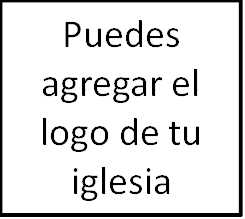 Clase 16: IsaíasINTRODUCCIÓN A LA PROFECÍA DEL  ANTIGUO TESTAMENTOEscenario de asesoramientoAnunciar y predecirSiete consejos para la interpretaciónDiscierne el contexto inmediatoDiscierne el tipo de oráculo empleado Estudia el equilibrio entre lo históricoDetermina qué tipo de lenguaje se está usando Coloca estos textos en su lugar general en la historia redentora Ten cuidado con ciertos temas recurrentes y radicales Considera el uso del Nuevo TestamentoINTRODUCCIÓN A ISAÍAS (ISAÍAS 1 y 2)Capítulo 1:Capítulo 2:Principio 1: Conocer la estructuraIsaías 1-39Isaías 40-66Principio 2: Estar alerta para los temas recurrentes y amplios El orgullo (2:11; 5:21)La confianza (Capítulos 1-39)Dios como el Santo (Capítulo 6)Dios como el único e incomparable gobernante de la creación y la historia (Capítulos 40-48)Dios como el único redentor (54:5,8)El remanente (10:20-21; 11:1-2; ve los capítulos 56-59)El siervo (42:1; 49:1-6; 50:4-9; 52:13-53:12)El conquistador (59:15-21; 61:1-4; 61:10-62:7; 63:1-6)La nueva Jerusalén—la novia (62:3-5)Principio 3: Considerar la interpretación autoritativa del Nuevo TestamentoJesús es el Mesías prometido (Ro. 15:12)Jesús es el Santo (Juan 12:41)Jesús es el Redentor prometido(Lucas 3:4-6)Jesús como siervo sufriente (Mateo 12:17-18)Jesús como conquistador (Apocalipsis 22:12)Conclusión